ΣΠΟΥΔΑΣΤΙΚΗ ΕΡΓΑΣΙΑ[Τίτλος εργασίας] [Ονοματεπώνυμο φοιτητή][Αριθμός Μητρώου][Ονοματεπώνυμο και βαθμίδα επιβλέποντος]ΠΑΤΡΑ, [μήνας/έτος]Πανεπιστήμιο Πατρών, [Τμήμα] [Όνομα Συγγραφέα]© [έτος] – Με την επιφύλαξη παντός δικαιώματοςΗ έγκριση της διπλωματικής εργασίας δεν υποδηλοί την αποδοχή των γνωμών του συγγραφέα. Κατά τη συγγραφή τηρήθηκαν οι αρχές της ακαδημαϊκής δεοντολογίας.ΠΕΡΙΛΗΨΗ[Εδώ μπαίνει η περίληψη της εργασίας που δεν θα πρέπει να υπερβαίνει τις 350 λέξεις]Λέξεις κλειδιά[Εδώ μπαίνουν μέχρι 5 λέξεις κλειδιά που αντιστοιχούν στα πλέον αντιπροσωπευτικά αντικείμενα-θέματα της εργασίας]  ABSTRACT[Εδώ μπαίνει η περίληψη της εργασίας στα αγγλικά που δεν θα πρέπει να υπερβαίνει τις 350 λέξεις]Λέξεις κλειδιά[Εδώ μπαίνουν στα αγγλικά μέχρι 5 λέξεις κλειδιά που αντιστοιχούν στα πλέον αντιπροσωπευτικά αντικείμενα-θέματα της εργασίας]  ΚΑΤΑΛΟΓΟΣ ΠΙΝΑΚΩΝ[Παράδειγμα: Πίνακας 1. Διάμετροι συρματοσχοίνων κατά DIN 655……………………σελ. 16]ΚΑΤΑΛΟΓΟΣ ΣΧΗΜΑΤΩΝ ΚΑΙ ΕΙΚΟΝΩΝ[Παράδειγμα: Σχήμα 1. Μεταβολή του συντελεστή ενίσχυσης Α(r,ζ)…………………………43]ΣΥΜΒΟΛΙΣΜΟΙ[Καταγράφονται σε μορφή πίνακα όλα τα σύμβολα που χρησιμοποιούνται στην εργασία καθώς και η σημασία τους]ΠΕΡΙΕΧΟΜΕΝΑΠΕΡΙΛΗΨΗ	vABSTRACT	viiΚΑΤΑΛΟΓΟΣ ΠΙΝΑΚΩΝ	ixΚΑΤΑΛΟΓΟΣ ΣΧΗΜΑΤΩΝ ΚΑΙ ΕΙΚΟΝΩΝ	xiΣΥΜΒΟΛΙΣΜΟΙ	xiiiΠΡΟΛΟΓΟΣ	11.	ΕΙΣΑΓΩΓΗ	21.1	ΕΝΟΤΗΤΑ 1	21.1.1	ΥΠΟΕΝΟΤΗΤΑ 1.1.1	21.2	ΕΝΟΤΗΤΑ 2	22.	ΚΕΦΑΛΑΙΟ 1	42.1	ΕΝΟΤΗΤΑ 1	4ΠΑΡΑΡΤΗΜΑ Α	7A.1	ΕΝΟΤΗΤΑ 1	7A.2	ΕΝΟΤΗΤΑ 2	7ΒΙΒΛΙΟΓΡΑΦΙΑ	9ΠΡΟΛΟΓΟΣ[Ο πρόλογος είναι προαιρετικός. Οποιεσδήποτε ειδικές αναφορές, ευχαριστίες, κλπ. που γίνονται σε τρίτους συνήθως περιλαμβάνονται στον πρόλογο.]   ΕΙΣΑΓΩΓΗΘέση πρώτης παραγράφουΘέση δεύτερης, τρίτης, κλπ. παραγράφουΕΝΟΤΗΤΑ 1Θέση πρώτης παραγράφουΘέση δεύτερης, τρίτης, κλπ. παραγράφουΥΠΟΕΝΟΤΗΤΑ 1.1.1Θέση πρώτης παραγράφουΘέση δεύτερης, τρίτης, κλπ. παραγράφου…………………..ΕΝΟΤΗΤΑ 2Θέση πρώτης παραγράφουΘέση δεύτερης, τρίτης, κλπ. παραγράφου…………………..ΚΕΦΑΛΑΙΟ 1[Προσοχή!! Τα κεφάλαια αρχίζουν πάντα σε σελίδα με μονό αριθμό.]Θέση πρώτης παραγράφουΘέση δεύτερης παραγράφουΕΝΟΤΗΤΑ 1………………………………………………….Θέση πρώτης παραγράφουΘέση δεύτερης παραγράφου[Παράδειγμα τοποθέτησης σχήματος.]Σχήμα 2.14. Καμπύλες τιμών συντελεστή ενίσχυσης για ταλάντωση με ιξώδη απόσβεση.[Παράδειγμα τοποθέτησης πίνακα.]Πίνακας 1. Τιμές των συντελεστών ν, k και C.[Παράδειγμα αναφοράς σε βιβλιογραφική πηγή]Σύμφωνα με τον Eppinger [1] …….Άλλοι συγγραφείς [2, 3] ……..[Παράδειγμα γραφής μαθηματικής σχέσης]  	    (m)					     (23)  ΒΙΒΛΙΟΓΡΑΦΙΑ[Παράδειγμα: Αναφορά σε επιστημονική δημοσίευση]Eppinger, S. D., (1991), Model-based Approaches to Managing Concurrent Engineering, Journal of Engineering Design, 2, pp.283-290[Παράδειγμα: Αναφορά σε ανακοίνωση συνεδρίου]Moulianitis V.C., Dentsoras A.J., Aspragathos N.A., (1999), A Heuristic Method for Knowledge-Based Conceptual Design of Robot Grippers based on the Euclidean Space Inner Product, CACD' 99, Lancaster, UK[Παράδειγμα: Αναφορά σε βιβλίο]Zimmermann H.J., (1996), Fuzzy Set Theory and its Applications, Kluwer Academic Publishers, USA[Παράδειγμα: Αναφορά σε link]Marczyk A., Genetic Algorithms and Evolutionary Computation, (2016, November 8), retrieved from http://www.talkorigins.org/faqs/genalg/genalg.htmlΠΑΡΑΡΤΗΜΑ Α[Προσοχή!! Τα παραρτήματα αρχίζουν πάντα σε σελίδα με μονό αριθμό.] [Τίτλος παραρτήματος]ΕΝΟΤΗΤΑ 1Θέση πρώτης παραγράφουΘέση δεύτερης παραγράφου……………………………….ΕΝΟΤΗΤΑ 2Θέση πρώτης παραγράφουΘέση δεύτερης παραγράφου……………………………….Γενικές παρατηρήσεις:Οι σπουδαστικές και διπλωματικές εργασίες πρέπει να περιλαμβάνουν τα παρακάτω:Ανασκόπηση της βιβλιογραφίας σχετικής με το θέμα το οποίο πραγματεύονται με στόχο την αναφορά αλλά και κριτική συνθετική θεώρηση του τι έχει γίνει μέχρι σήμεραΤοποθέτηση, ανάπτυξη και ανάλυση του προς αντιμετώπιση προβλήματοςΠεριγραφή της μεθοδολογίας που ακολουθείται για την επίλυση του προβλήματοςΠαράθεση των χρησιμοποιούμενων πειραματικών και/ή αναλυτικών μεθόδων και τεχνικώνΠεριγραφή – εφόσον χρησιμοποιούνται - των πειραματικών και μετρητικών διατάξεων, συσκευών και οργάνωνΠεριγραφή  – εφόσον χρησιμοποιούνται - των υπολογιστικών, σχεδιαστικών, κλπ. εργαλείωνΤα αποτελέσματα της εργασίας, τον σχολιασμό τους καθώς και τα ειδικά και γενικά συμπεράσματα που προκύπτουν από αυτάΠροτάσεις και κατευθύνσεις για την περαιτέρω ανάπτυξη της εργασίαςΤεχνικές παρατηρήσεις:Το παρόν πρότυπο μπορεί να σχηματίζει αυτόματα τον πίνακα περιεχομένων υπό την προϋπόθεση ότι: α. χρησιμοποιείτε τους προτεινόμενους τύπους (styles) για τις επικεφαλίδες κεφαλαίων, ενοτήτων, υποενοτήτων, κλπ, β. κάνετε ενημέρωση του πίνακα περιεχομένων κάθε φορά που τροποποιείτε τις επικεφαλίδεςΧρησιμοποιείστε διάστημα 1.5 ανάμεσα στις γραμμές του κειμένουΗ χρήση χρωμάτων και τονικών διαβαθμίσεων στα σχήματα και τις εικόνες βοηθά στην κατανόησή των περιεχομένων τουςΤο παρόν πρότυπο χρησιμοποιεί τη γραμματοσειρά Times New Roman με μέγεθος γραμμάτων 12. Εναλλακτικά μπορούν να χρησιμοποιηθούν οι γραμματοσειρές Arial, Calibri, Cambria, Garamond και Century Gothic(Τελευταία σελίδα της εργασίας)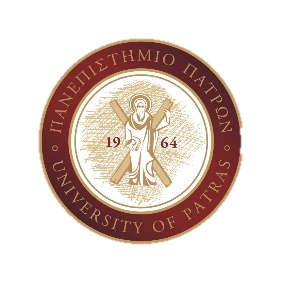 ΠΑΝΕΠΙΣΤΗΜΙΟ ΠΑΤΡΩΝΤΜΗΜΑ ΜΗΧΑΝΟΛΟΓΩΝ ΚΑΙ ΑΕΡΟΝΑΥΠΗΓΩΝ ΜΗΧΑΝΙΚΩΝ[ΤΟΜΕΑΣ][ΟΝΟΜΑ ΕΡΓΑΣΤΗΡΙΟΥ][παράδειγμα: k (N/m) - σταθερά ελατηρίου]ΟΜΑΔΑΣΥΡΜΑΤΟΣΧΟΙΝΟΣΥΡΜΑΤΟΣΧΟΙΝΟΤΥΜΠΑΝΟΤΡΟΧΑΛΙΑΤΡΟΧΑΛΙΑ ΕΞΙΣΩΣΗΣΟΜΑΔΑνkCcC05.5  60.30  0.325  65.5  74.5  515.5  60.30  0.326  77  84.5  5.526  70.32  0.347  88  105  637  80.34  0.378  99  126  7.548  9.50.37  0.408  99  126  7.5Οι τιμές των k και c αναφέρεται σε συρματόσχοινα DIN 655, 656, 6895Οι τιμές αναφέρονται σε όριο θραύσης σθ = 160 (Kg/mm2)Οι τιμές των k και c αναφέρεται σε συρματόσχοινα DIN 655, 656, 6895Οι τιμές αναφέρονται σε όριο θραύσης σθ = 160 (Kg/mm2)Οι τιμές των k και c αναφέρεται σε συρματόσχοινα DIN 655, 656, 6895Οι τιμές αναφέρονται σε όριο θραύσης σθ = 160 (Kg/mm2)Οι τιμές των k και c αναφέρεται σε συρματόσχοινα DIN 655, 656, 6895Οι τιμές αναφέρονται σε όριο θραύσης σθ = 160 (Kg/mm2)Οι τιμές των k και c αναφέρεται σε συρματόσχοινα DIN 655, 656, 6895Οι τιμές αναφέρονται σε όριο θραύσης σθ = 160 (Kg/mm2)Οι τιμές των k και c αναφέρεται σε συρματόσχοινα DIN 655, 656, 6895Οι τιμές αναφέρονται σε όριο θραύσης σθ = 160 (Kg/mm2)